Что делать, если начался пожар?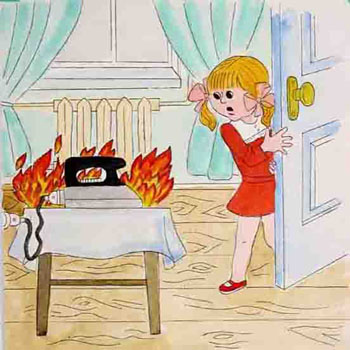 Главное управление МЧС России по Санкт-Петербургу напоминает, какие действия необходимо предпринять в случае пожара:Если начался пожар необходимо сделать все возможное, что бы избежать жертв и свести до минимума ущерб от пожара. Исход любого пожара зависит от того, насколько своевременно была вызвана пожарная охрана. Человек, заметивший пожар или загорание, в первую очередь должен немедленно вызвать пожарных по телефону – 01, с мобильного – 112. Сделать это необходимо независимо от размеров и места пожара или загорания, даже при обнаружении хотя бы малейших признаков горения (дыма, запаха гари). Первоочередность этого действия не вызывает сомнения, так как чем быстрее прибудет пожарная помощь, тем легче и успешнее будет ликвидирован пожар, быстрее оказана помощь людям, находящимся в опасности.Затем, необходимо принять меры к эвакуации людей из горящего здания, оповестить об этом всех находящихся в здании. При обнаружении небольшого загорания, после того, как вы вызвали пожарных, следует попытаться потушить пожар имеющимися в наличии средствами пожаротушения – огнетушителями, водой, можно накрыть место загорания плотной тканью, сбить пламя подручными средствами.Но случается и так: пожар в начальной стадии возникновения обнаружен, но пожарную помощь не вызывали, решив справиться с ним своими силами. Это удается не всегда, и пожар принимает большие размеры. Нередко пожарную помощь вызывают со значительным опозданием, затрачивая бесценное время на выяснение причин задымления и поиски места возникновения пожара, на неумелые действия по устранению пожара.При передаче сообщения о пожаре по телефону необходимо соблюдать следующие правила. Услышав ответ дежурного диспетчера пожарной охраны, следует сказать, что передается сообщение о пожаре, назвать адрес - наименование улицы, номер дома. Укажите (по возможности) место пожара, внешние признаки, наличие угрозы людям, удобный проезд, где и как лучше проехать, сообщить свою фамилию и номер телефона.Такое правильное и полное сообщение о пожаре позволит пожарной охране предвидеть возможную обстановку и принять необходимые предварительные решения, дающие возможность в кратчайший срок сосредоточить у места пожара необходимые силы и средства для его ликвидации.Вызвать пожарную охрану необходимо даже в том случае, если пожар уже потушен своими силами. Огонь может остаться незамеченным в скрытых местах (в пустотах деревянных перегородок, под полом, в других местах) и через некоторое время разгореться вновь еще сильнее. Поэтому место пожара должно быть обязательно осмотрено специалистами пожарной охраны. Только они могут подтвердить полную ликвидацию пожара.После вызова пожарной охраны необходимо обеспечить встречу пожарного подразделения. Встречающий должен проинформировать пожарных о сложившейся обстановке, сообщить, все ли люди эвакуированы из горящего дома, рассказать о степени угрозы людям, сколько их осталось, где они находятся и на каком этаже, в каких помещениях, как в эти помещения быстрее проникнуть. Кроме того, следует сказать, какие помещения охвачены огнем и куда он распространяется.Соблюдение такой последовательности действий при возникновении пожара, поможет вам сохранить жизнь и здоровье людей, оказавшихся в горящем здании, минимизировать ущерб имуществу и самому зданию. Информация с сайта http://www.mchs.gov.ruОтдел надзорной деятельности Центрального района УНД ГУ МЧС России по городу Санкт-Петербургу11.02.2015г.